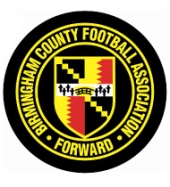 GENERAL CONTROLIncluding confidence, satisfactorily dealing with major incidentsAPPLICATION OF LAWSIncluding correctness of decisions, clear signals, good positioning, fitness and advantageWE AWARD AN OVERALL MARK OUT OF 100 (range 1-100)An adequate performance by the Referee would justify a mark of 71-80A mark of sixty or less MUST be accompanied by a full statement giving reasons for the Low Mark(no half marks).  Emphasis should not be given to Isolated IncidentsName Of Referee:	………………………………………………………………………..Signed:  ………………………………………..     Secretary:  …………………………….…………………F.C.This form should be completed and forwarded onto  Football Association, , , Great Barr, , within two days of the date of the match.Competition:  Round:Date:Home Team:Home Team:Home Team:Away Team:Away Team:Away Team:Result After 90 mins:                                              Home			             AwayDetails of Kicks from the penalty mark:Shirt No:Name:Name:Name:Goalscorers(Goalkeeper)(Goalkeeper)(Goalkeeper)Nominated Substitutes:Nominated Substitutes:Nominated Substitutes:Replaced:We are playing in the following coloursWe are playing in the following coloursWe are playing in the following coloursShirtsShortsSocksGoalkeeper – shirtIndicate colour on back of shirt if differentShortsSocksSigned:Secretary of:   Secretary of:   